«Цифровые следы» о результатах реализации образовательной программы, представленные всети Интернетhttps://vk.com/sinochkina?z=album-118657174_276240705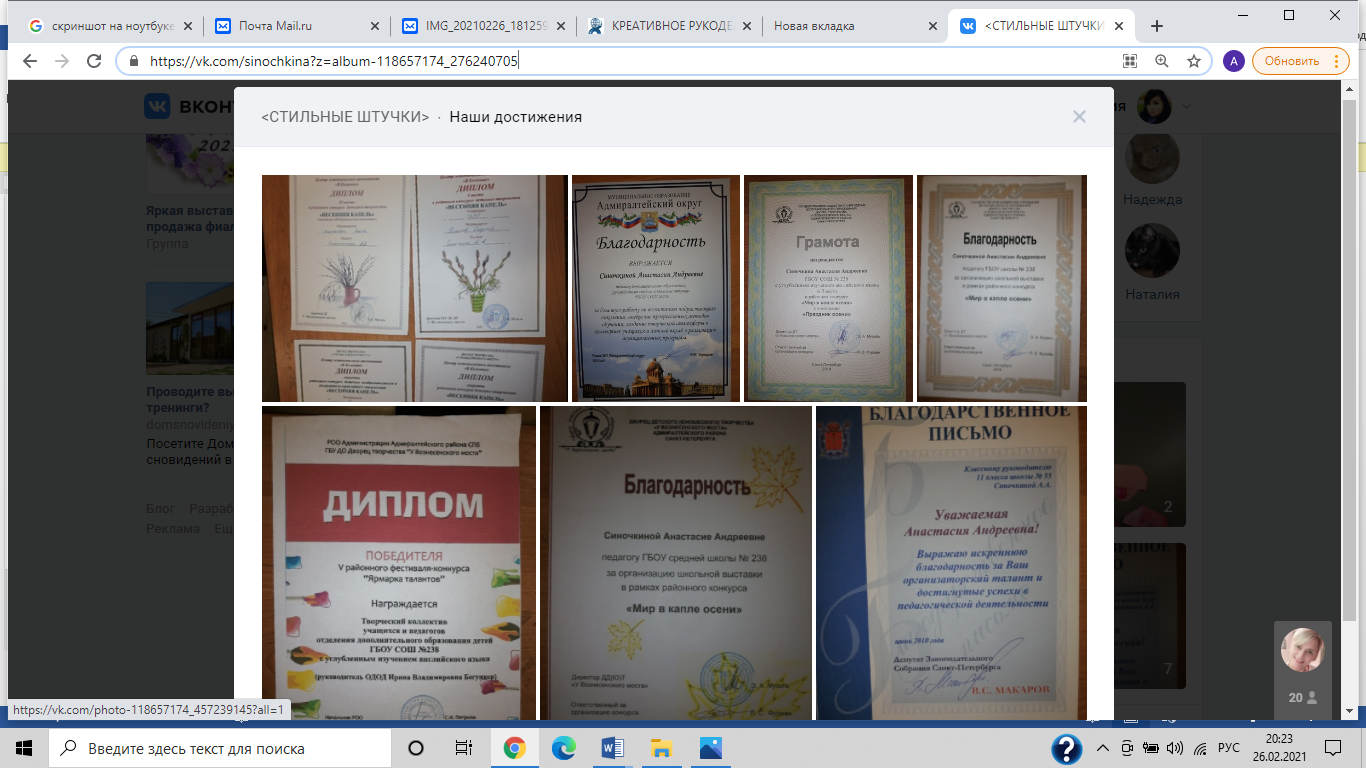 